Порядок перемещения домашних животныхПутешествие с собакой по России: ветеринарный паспорт;ветеринарное свидетельство формы Ф1;копия родословной (на всякий случай, чтобы доказать, что собака Ваша).Путешествие с собакой за пределы России, но в пределах Таможенного союза (Республика Беларусь, Казахстан):ветеринарный паспорт;ветеринарный сертификат Таможенного союза (форма Ф1);копия родословной (на всякий случай, чтобы доказать, что собака Ваша).Путешествие с собакой за пределы России и Таможенного союза:Для выезда с собакой за границу понадобятся:ветеринарный паспорт;ветеринарный сертификат формы N 5a, в ряде случаев - результаты теста на антитела к бешенству;таможенная декларация;копия родословной (на всякий случай, чтобы доказать, что собака Ваша).Путешествие с собакой в Европу:ветеринарный паспорт;ветеринарный сертификат формы N 5a и приложение к нему - ветеринарный сертификат ЕС;таможенная декларация;в ряде случаев - результаты теста на антитела к бешенству;копия родословной (чтобы доказать, что Вы владелец собаки).Новые ветеринарные требования к въезду и перемещению собак на территории стран-членов Евросоюза, вступившие в силу с 29 декабря 2014 г.С 29 декабря 2014 года вступили в силу изменения в порядок перемещения домашних животных на территории стран-членов Евросоюза. Изменена форма ветеринарного сертификата ЕС; добавлено требование подтверждать характер перемещения (коммерческий или некоммерческий) для тех, кто перевозит более 5 собак; условия по вакцинации от бешенства дополнены разделом про щенков в возрасте до 12 недель (Новый регламент определяет, что вакцинировать животных от бешенства до достижения ими 12-недельного возраста недопустимо). Основные документы, регламентирующие теперь перемещение собак (а также кошек и хорьков) по территории ЕС, это Регламент (EU) № 576/2013 Европейского парламента и совета от 12 июня 2013 года и Имплементирующий Регламент Комиссии (ЕС) №577/2013.Оформление перемещения. Для животных из России документом, сопровождающим их при перемещении на территории стран-членов Евросоюза, по-прежнему является ветеринарный сертификат. Но его форма немного изменена. Бланк сертификата на всех языках Евросоюза можно найти на сайте Еврокомиссии. Сертификат должен быть составлен на языке страны-члена ЕС и английском языке, должен быть заполнен печатными буквами страны ЕС, в которую прибывает животное, или на английском языке.Что изменилось в порядке оформления сертификата?По ряду позиций сертификат описывает несколько вариантов заявлений. К заявлениям, имеющим знак сноски (1) применяется правило "ненужное исключить": не соответствующие конкретной ситуации варианты должны быть вычеркнуты и заверены печатью лица, выдающего сертификат, или полностью удалены из сертификата.Например, в пункте II.1 указывается, что уполномоченный ветеринар подтверждает, что во время некоммерческого перемещения животное останется под ответственностью:а) владельца;б) физического лица, которое имеет разрешение в письменном виде от владельца осуществлять некоммерческую перевозку животного от имени владельца;в)физического лица, являющегося перевозчиком по контракту с владельцем, в некоммерческих целях от имени владельца;г) животные намерены принять участие в конкурсах, выставках и спортивных мероприятий.Если Вы владелец собаки и сами ее перевозите, то остальные варианты, кроме первого утверждения (а), должны быть вычеркнуты или удалены.Кроме того, в новом сертификате появился реквизит (в самом конце первой части) "подпись Official at the travellers' point of entry (for the purpose of further movement into other Member States) / служащего в пункте въезда в страны ЕС (с целью дальнейшего движения в других государствах-членах)". Это означает, что в пункте первого пересечения границы ЕС служащий, проверяющий документы на собаку, должен расписаться на сертификате. Вакцинация от бешенства.По взрослым животным (старше 15 недель), вакцинированным от бешенства и выдержавшим карантин в 21 день, порядок остался тем же:вакцинация, осуществленная после установки чипа, считается первичной (то есть даже если ранее были прививки от бешенства, первая прививка после установки чипа требует карантина в 21 день);с момента завершения первичной вакцинации от бешенства, выполненной в соответствии с требованиями, установленными в изложенным в Приложении III к Регламенту (EU) № 576/2013 (требования ограничивают перечень применяемых вакцин), истекло не менее 21 суток, и все последующие вакцинации выполнялись до истечения срока действия предыдущей вакцинации;если животные следуют транзитом через страну, неблагополучную по бешенству, дополнительно требуется положительный результат теста крови на антитела к бешенству (В новом Регламенте появилось исключение - допускается транзит через страны, неблагополучные по бешенству, без теста на антитела к бешенству, если животное не покидало самолета или периметра международного аэропорта);по животным, не достигшим 12 недельного возраста и не вакцинированным от бешенства, а также животным в возрасте от 12 до 16 недель, которые вакцинированы от бешенства, но еще не истек 21 день с момента первой вакцинации, Новым Регламентом ЕС № 576/2013 дано право странам-членам ЕС самостоятельно выбирать, разрешать ли въезд на свою территорию таким животным. Соответственно, нужно читать о требованиях этих стран на официальных сайтах.Таких животных можно ввозить на территорию ЕС при соблюдении следующих условий:вакцина, которой они привиты, соответствует требованиям, изложенным в Приложении III к Регламенту (EU) № 576/2013,животные въезжают с территории стран, перечисленных в Приложении II к Регламенту (EU) № 577/2013 (это страны, признанные благополучными по бешенству, Россия в их числе),прилагается декларация о том, что от рождения до момента этого перемещения животные не имели никаких контактов с дикими животными видов, восприимчивых к бешенству; или их мать, от которой они по-прежнему зависят, была вакцинирована от бешенства прививкой, удовлетворяющей требованиям ЕС и это может быть доказано.Подтверждение цели поездки.К некоммерческому ввозу относится перемещение собак, целью которого не является их продажа или передача права собственности. Чтобы доказать, что перемещение животного (животных) по территории стран-членов ЕС является некоммерческим, необходимо заполнить декларацию (приложение к Ветеринарному сертификату) и подтвердить документально, что:Вы владелец собак (подтвердить проще всего родословной, где Вы вписаны в качестве владельца животного; либо договором купли-продажи) животных;или Вы лицо, которое имеет разрешение в письменном виде от владельца осуществлять некоммерческое перемещение животных от имени владельца;или Вы лицо, являющееся перевозчиком животных по контракту с владельцем на некоммерческое перемещение от имени владельца;или количество перемещаемых животных 1 человеком, составляет не более 5 (при этом цель перемещения - некоммерческая);или животных больше пяти, но их возраст старше шести месяцев и они намерены принять участие в конкурсах, выставках и спортивных мероприятий или в подготовке к таким мероприятиям, и владелец или лицо, осуществляющее их перевозку, предоставил доказательства, что животные являются зарегистрированными для посещения такого мероприятия, или как участники ассоциаций, организующих такие мероприятия.Возвращаемся домой (на территорию Таможенного союза):Ветеринарные требования Таможенного союза предписывают поход с собакой к ветеринару в течение 5 дней перед ввозом на территорию ТС. Правило изложено в Главе 15 "Ветеринарные требования при ввозе на таможенную территорию таможенного союза и (или) перемещении между Сторонами пушных зверей, кроликов, собак и кошек" Единых ветеринарных (ветеринарно-санитарных) требований (Приложение №4 к Решению Комиссии таможенного союза от 18.06.2010 № 317 "О применении ветеринарно-санитарных мер в таможенном союзе"): допускается перемещение по территории Таможенного союза собак и кошек, перевозимых для личного пользования, в количестве не более 2 голов без карантинирования в сопровождении ветеринарного паспорта животного согласно приложениям № 1 и 2 (прим.: это новая форма Ветеринарного паспорта животного). В паспорте должны быть отметки, свидетельствующие, что животное вакцинировано в соответствии с настоящими Требованиями и при этом любая последующая вакцинация против бешенства проводилась в период действия предшествующей вакцинации. В течение 5 дней до начала перемещения должен быть проведен клинический осмотр животного и в паспорте сделана соответствующая отметка ветеринарным врачом, дающая право на перемещение животного в течение 120 дней при условии, что за этот период не истекает срок действия вакцинации (ревакцинации) против бешенства. Кроме того, в Положении о Едином порядке осуществления ветеринарного контроля на таможенной границе таможенного союза и на таможенной территории таможенного союза (Приложение №2 к тому же Решению №317) указано, что ввоз продуктов, используемых для кормления животных (код ТНВЭД 2309) осуществляется только при наличии разрешения на ввоз или ветеринарного сертификата (п. 6.3 Положения). Теперь обо всех документах подробнее. Их можно условно разделить на две категории: Документы для поездок с собакой, которые оформляются единожды и в дальнейшем максимум, что требуется - снять с них копию.Ветеринарный паспорт.Ветеринарный паспорт традиционно первоначально оформляется заводчиками и от владельцев собаки требуется только своевременно его заполнять (отмечать прививки, обработку гельметиками, обработку от блох). Если Вы собрались в поездку в страны дальнего зарубежья - необходимо записи на первой странице ветпаспорта продублировать на английском языке.Также при планировании поездки следует иметь в виду, что даже по повторным прививкам желательно соблюдать правило - до выезда с момента последней прививки прошло более месяца, но менее, чем 11 месяцев и 1 день.Решением Коллегии Евразийской экономической комиссии от 25.12.2012 №307 «О внесении изменений в Единые ветеринарные (ветеринарно-санитарные) требования, предъявляемые к товарам, подлежащим ветеринарному контролю (надзору)» утверждена новая форма Ветеринарного паспорта животного. Решение вступило в силу с 01.02.2013. Согласно Порядку заполнения ветеринарного паспорта животного, утвержденного тем же Решением, паспорт оформляется ветеринарным врачом государственного учреждения, осуществляющего деятельность в области ветеринарии по инициативе владельца животного на собак и кошек.Тест на антитела к бешенству.Ряд стран (страны Евросоюза, Тайвань, Япония, ОАЭ, Израиль и некоторые другие) установил требование о том, что если животное въезжает с территории государства с неблагополучной обстановкой по бешенству (например, Украина), то ему необходимо иметь тест на антитела к бешенству, согласно которому организм животного после прививки бешенства выработал антитела в количестве 0,5 МЕд/мл или более.Тест делается 1 раз в жизни, при условии соблюдения сроков ревакцинации.Для того, чтобы результаты теста признавали другие страны, его необходимо сделать в лаборатории, имеющей международную аккредитацию. В России сейчас две таких лаборатории, это Центр молекулярной диагностики ФГБУ "Всероссийский государственный Центр качества и стандартизации лекарственных средств для животных и кормов" (ФГБУ "ВГНКИ") и АНО «Научно-исследовательский институт диагностики и профилактики болезней человека и животных». Тест делается не ранее, чем через 30 дней после первой прививки от бешенства. Некоторые страны устанавливают свои требования к срокам. Исследование проводится в течение 3 недель. Учитывайте эти сроки при планировании поездок.Перечень стран с благоприятной обстановкой по бешенству указан в части C Приложения II к Правилам ЕС No 998/2003 ( Part C of Annex II to Regulation (EC) No 998/2003). Этот документ выложен на сайте Еврокомиссии.Родословная.Документы, которые оформляются при каждой поездке с собакой зановоВетеринарные сертификаты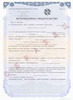 а) Перевозка грузов за пределы района (города) по территории Российской Федерации оформляется ветеринарным свидетельством Форма № 1. Его выдают учреждения, подведомственные органам исполнительной власти субъектов Российской Федерации в области ветеринарии (госветклиника). Действительно в течение 5 дней с момента выдачи (Правила организации работы по выдаче ветеринарных сопроводительных документов, утвержденные Приказом Минсельхоза России от 16 ноября 2006 г. № 422).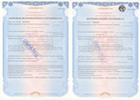 б) Транспортировка домашних животных в пределах Таможенного союза оформляется Ветеринарным сертификатом Таможенного союза (Форма № 1) в учреждении, подведомственном органам исполнительной власти субъектов Российской Федерации в области ветеринарии (госветклиника). Действителен в течение 5 дней с момента выдачи и до начала перемещения животных (Решение Комиссии Таможенного союза от 18.06.2010 № 317).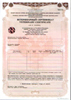 в) Вывоз грузов с территории Российской Федерации оформляется ветеринарным свидетельством Форма № 5a (В соответствии все с теми же Правилами). Там же указано, что Ветеринарные сертификаты формы N 5a выдаются Территориальными органами Россельхознадзора взамен ветеринарных свидетельств (пункт а) нашего списка), выданных учреждениями, подведомственными органам исполнительной власти субъектов Российской Федерации в области ветеринарии (госветклиниками). В графе «по маршруту» указываются основные пункты следования: пункт отправления - пункт назначения – пункт возвращения (в случае возврата животных). При вывозе за рубеж кошек и собак, перевозимых для личного пользования, в количестве не более 2-х голов, разрешения Россельхознадзора не требуется. (п. 4.1 Административного регламента Россельхознадзора по предоставлению государственной услуги по выдаче разрешений на ввоз в РФ и вывоз из РФ, а также на транзит по ее территории животных, продукции животного происхождения, лекарственных средств для ветеринарного применения, кормов и кормовых добавок для животных, утвержденного приказом Минсельхоза России от 07.11.2011 № 404). Сертификат формы N 5а действителен при возвращении в РФ из зарубежных стран животных в течение 90 дней с момента выдачи без проведения дополнительных исследований и обработок при условии, что животные не находились в местах, где имелись вспышки инфекционных болезней, что должно быть подтверждено государственной ветеринарной службой этих стран, при условии если животные в течение 24 часов после его подписания были погружены на транспортное средство.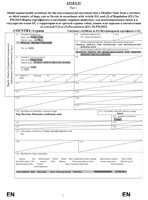 Ветсертификат ЕСг) Ввоз и перемещение домашних животных на территории стран-членов Евросоюза:оформляется бланком ветеринарного сертификата ЕС (так называемая "евросправка").Сертификат должен быть оформлен как минимум на одном из государственных языков стран-членов ввоза и на английском. Сертификат должен быть заполнен печатными буквами либо на государственном языке страны-члена ввоза, или на английском (въезжая через Польшу, заполняем сертификат на английском языке на бланке, составленном на польском, английском и русском языке (русский для сотрудников Россельхознадзора, заверяющих справку подписями и печатями). Для понимания прикладываем англо-русскую форму сертификата.Формы для некоммерческого вывоза здесь смотрите под фразой "Model of animal health certificate for non-commercial movement of dogs, cats and ferrets from territories or third countries"; Формы для коммерческого вывоза (импорта) представлены под фразой "Model of animal health certificate for imports of dogs, cats and ferrets from territories or third countries".Все эти формы применяются с 29 декабря 2014 года. Сертификат действителен в течение 10 дней с даты выдачи до даты регистрации в точке прибытия в ЕС, а для дальнейшего передвижения внутри ЕС, - в течение 4 месяцев с даты выдачи сертификата или до даты истечения прививки от бешенства, в зависимости от того, какая дата наступит раньше. Оформляют сертификат представители Россельхознадзора в пунктах пропуска через государственную границу Российской Федерации (для ускорения процесса и во избежание технических ошибок, лучше все заполнить самим в спокойной обстановке, а к представителям Россельхознадзора прибыть уже с распечатанным бланком в 2 экземплярах (а лучше с запасом и дополнительно иметь при себе заполненный бланк в электронном виде)).Поездка с собакой в Европу. Документы. Основные требования Евросоюза:животное должно быть "оснащено" электронным микрочипом. Чип устанавливается ОБЯЗАТЕЛЬНО ДО последней прививки от бешенства (или в один день). Вакцинация, осуществленная после установки чипа, считается первичной (то есть даже если ранее были прививки от бешенства, первая прививка после установки чипа требует карантина в 21 день);с момента завершения первичной вакцинации от бешенства, выполненной в соответствии с требованиями, установленными в Приложении Ib 3 Регламента ЕС № 998/2003 (требования ограничивают перечень применяемых вакцин), истекло не менее 21 суток, и все последующие вакцинации выполнялись до истечения срока действия предыдущей вакцинации. Ориентировочный перечень одобренных вакцин можно изучить на сайте Шведского департамента сельского хозяйства (тем же перечнем руководствуется и Evira - финский орган власти, контролирующий перевозку животных);животные следуют из страны с благополучной остановкой по бешенству (ссылка на классификацию стран указана на той же странице. Россия и Республика Беларусь относятся к благополучным странам). Если животные следуют транзитом через страну, неблагополучную по бешенству, дополнительно требуется положительный результат теста крови на антитела к бешенству.Если Вы едете в Финляндию, Ирландию, на Мальту или в Великобританию, дополнительно собаки должны пройти курс лечения против Echinococcus multilocularis (гельминтиком (препаратом против глистов), содержащим не менее 50 мг Празиквантела, это - триантелм, каниквантел, дронтал, мильбемакс), не позднее, чем за 24 часа до въезда в такую страну и не ранее, чем за 120 часов. Прием препарата осуществляется в присутствии ветеринарного врача (в госветклинике при получении ветеринарного свидетельства (Форма №1)), запись об этом (с указанием времени приема) делается в ветпаспорте (заверяется подписью и печатью ветеринара), в Форме №1 и в ветеринарном сертификате ЕС (с подписью и печатью представителя Россельхознадзора, оформляющего эту евросправку). С 1 января 2012 года для въезда в Великобританию из страны с благополучной обстановкой по бешенству не требуется тест крови на антитела к бешенству.д) Требования для въезда с собакой в другие страны мира можно уточнить в консульствах или консульских отделах посольств страны, которую Вы планируете посетить. Зачастую информацию можно получить на сайте Российского посольства в соответствующей стране.Таможенная декларация на собаку.Форма декларации утверждена Решением Комиссии Таможенного союза от 18 июня 2010 г. N 287 "Об утверждении формы пассажирской таможенной декларации и порядка заполнения пассажирской таможенной декларации". Сам текст решения содержит и порядок заполнения декларации. Декларация заполняется в 2 видах - на выезд и въезд, обе в 2 экземплярах. Ту, что на выезд, надо представить на выезде из государства - члена Таможенного союза в Европу (например, белорусским таможенникам на границе с Польшей), чтобы на ней поставили соответствующие отметки и внесли в базу данных информацию о том, что Вы вывозите (собаку баварскую горную гончую 1 штука 21 кг веса стоимостью рублей (евро)).Далее вместе с декларацией на въезд (без отметок) предоставить тем же таможенникам, когда будете возвращаться домой.Государственный таможенный комитет Республики Беларусь открыл портал Предварительного электронного представления сведений о товарах для личного пользования в таможенные органы. Доступ к порталу организован непосредственно с главной страницы официального сайта Государственного таможенного комитета Республики Беларусь. Посредством web-интерфейса обеспечивается возможность сформировать и распечатать пассажирскую таможенную декларацию по установленной форме, содержащую номер УИНП и штрих-код. С помощью электронного предварительного информирования Вы сможете существенно сократить время прохождения границы. Зачем нужна декларация? В соответствии с подпунктом 2 пункта 2 статьи 8 Соглашения о порядке перемещения физическими лицами товаров для личного пользования через таможенную границу Таможенного союза и совершения таможенных операций, связанных с выпуском таких товаров от 18 июня 2010 г., таможенному декларированию в письменной форме подлежат товары для личного пользования, в отношении которых применяются запреты и ограничения. Таким образом, физическому лицу, перемещающему своего домашнего любимца, подлежащего ветеринарному контролю и, соответственно, таможенному декларированию, необходимо следовать по «красному» коридору (при наличии технологической системы двойного коридора) и заполнить пассажирскую таможенную декларацию в 2 экземплярах, один из которых остается в таможенном органе, а второй отдается на руки физическому лицу. Ввоз животных лицами, постоянно проживающими на таможенной территории Таможенного союза, осуществляется в порядке, установленном Соглашением, с уплатой либо без уплаты таможенных пошлин, налогов в зависимости от веса и стоимости животного.